Welcome to World History and Geography. This year we will be working on many engaging assignments and projects. Below is   the suggested supply list for the class. 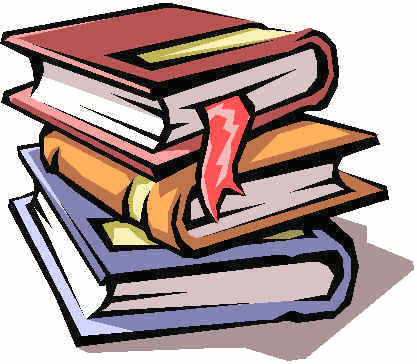 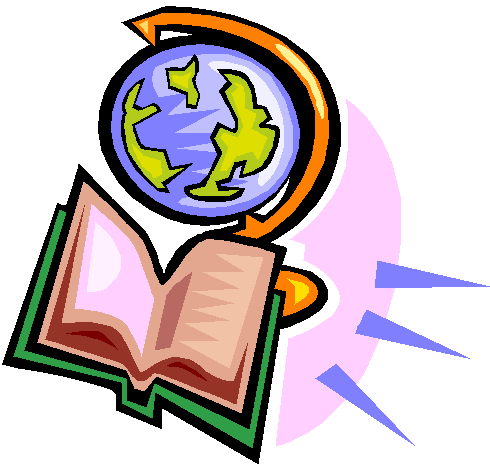 Supply List 3 Ring Binder with subject dividers (for history class only)Black & Red ink pensHighlighterSharpened #2 pencils with erasersCovered sharpenerColored pencilsNotebook paperRulerGlue stick Classroom scissors3-5 Page ProtectorsBinder 3-Hole PunchHale Binder ReminderDonations to the ClassReams of Printer PaperLined notebook and Construction PaperGlue SticksPens, Pencils, and MarkersKleenex Boxes and Hand Santizer 